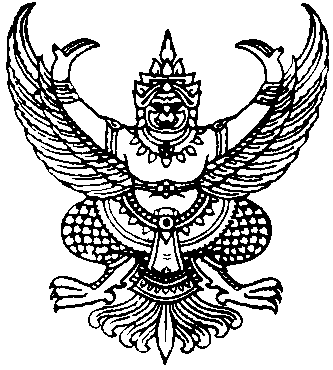                                                 ประกาศเทศบาลตำบลปากน้ำฉวางเรื่อง ประกาศผู้ชนะการเสนอราคา  จ้างเหมารถประชาสัมพันธ์และอัดสปอร์ตโฆษณาประชาสัมพันธ์โครงการจัดงานประเพณีลากพระและแข่งขันเรือยาววันออกพรรษา ชิงถ้วยรางวัลพระราชทานฯ  ครั้งที่ 6  ประจำปี  2561โดยวิธีเฉพาะเจาะจง                                            ----------------------------------------------------		ตามที่ เทศบาลตำบลปากน้ำฉวาง ได้มีโครงการ จ้างเหมารถประชาสัมพันธ์และอัดสปอร์ตโฆษณาประชาสัมพันธ์โครงการจัดงานประเพณีลากพระและแข่งขันเรือยาววันออกพรรษา ชิงถ้วยรางวัลพระราชทานฯ               ครั้งที่ 6  ประจำปี  2561  โดยวิธีเฉพาะเจาะจง  นั้นรับจ้างเหมารถประชาสัมพันธ์และอัดสปอร์ตโฆษณาประชาสัมพันธ์โครงการจัดงานประเพณีลากพระและแข่งขันเรือยาววันออกพรรษา ชิงถ้วยรางวัลพระราชทานฯ  ครั้งที่ 6  ประจำปี  2561  จำนวน  1  โครงการ                    ผู้ได้รับการคัดเลือก  ได้แก่นางสาวดาวเรือง  หนูเนตร  โดยเสนอราคา  เป็นเงินทั้งสิ้น  5,000.-บาท                             (ห้าพันบาทถ้วน)  รวมภาษีมูลค่าเพิ่มและภาษีอื่น  ค่าขนส่ง ค่าจดทะเบียน  และค่าใช้จ่ายอื่นๆ  ทั้งปวง                                                                                                                                                                                                                                                                                                                                                                                                                                                                                                                                                                                                                                                                                                                                                                                                                                                                                                                                                                                                                                                                         						ประกาศ  ณ  วันที่   22  เดือนตุลาคม  พ.ศ.  2561								(นายบุญธรรม  รุ่งเรือง)                                                   นายกเทศมนตรีตำบลปากน้ำฉวาง